Weekly Warm-Ups - October 9-20 Name:________________________________      				Core:________________Answer the Daily Warm-Up Questions.  *If you are absent, check the team website to complete the warm up question.Monday, 10/9 - Which explains why most of the rain that falls comes from the ocean?The majority of evaporation takes place over the ocean.The majority of precipitation takes place over the ocean.Most rivers deposit freshwater into the ocean.Most clouds form near or over the ocean.Tuesday, 10/10 - How are the layers of the atmosphere primarily classified?By densityBy temperatureBy air pressureBy altitudeWednesday, 10/11 - What is the effect of the water cycle on the Earth and its atmosphere?The movement of water between the upper and lower layers of the atmosphere creates air pressure.The movement of water through the different parts of the water cycle creates weather.The movement of water through the different parts of the water cycle creates new water.The movement of water through the water cycle stops once the water reaches the ocean.Thursday, 10/12 - Explain how the uneven heating of Earth’s surfaces causes wind.Friday, 10/13 - Illustrate what happens to air when it is heated and cooled.  Explain how this related to the air’s density?Monday, 10/16 - What two factors are needed to measure wind?Direction and speedTemperature and speedDirection and temperatureSpeed only                                                                                                                                                Tuesday, 10/17 - A sea breeze blows from the ocean toward the shore. Why does this occur?High pressure over the land causes a downdraft to occur.The tide carries the wind to the shore as it moves back and forth.Conduction of heat from the warm water produces wind from the ocean.Air over land heats faster than air over water, which causes convection.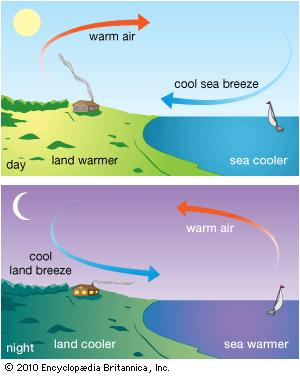 Wednesday, 10/18 - The Prevailing Westerlies and the jet stream are major wind belts over the continental U.S.  Which direction do they generally move air masses?East to West         	B. West to East                  	C. North to South         	D. South to NorthThursday, 10/19  -  Use the diagram to answer the question. What are the temperature and humidity of air mass B?Cold and dry.                        B. Warm and moist.   		 C. Cold and moist.        	D. Warm and dry.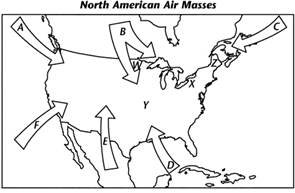 Friday, 10/20 - Login Google Classroom to complete the Warm Up Quiz. 